ОТЧЕТ ПО УЧЕБНОЙ ПРАКТИКЕ ПО ПОЛУЧЕНИЮ ПЕРВИЧНЫХ ПРОФЕССИОНАЛЬНЫХ УМЕНИЙ И НАВЫКОВ период прохождения практикиПодпись студента: __________________________    Оценка за практику: _____________________________Москва - 2020ОТЗЫВ О ПРОХОЖДЕНИИ ПРАКТИКИСОВМЕСТНЫЙ РАБОЧИЙ ГРАФИК (ПЛАН)ПРОВЕДЕНИЯ УЧЕБНОЙ ПРАКТИКИ ПО ПОЛУЧЕНИЮ ПЕРВИЧНЫХ ПРОФЕССИОНАЛЬНЫХ УМЕНИЙ И НАВЫКОВ Индивидуальное задание,   Содержание И планируемые результатыУЧЕБНОЙ ПРАКТИКИ ПО ПОЛУЧЕНИЮ ПЕРВИЧНЫХ ПРОФЕССИОНАЛЬНЫХ УМЕНИЙ И НАВЫКОВПланируемые результаты практикиприобретение навыков практической профессиональной деятельности;освоение профессиональных компетенций по организационно-управленческой  и информационно-аналитической деятельности (ПК-1, ПК-2, ПК-5, ПК-6, ПК-8, ПК-11, ПК-12);подготовка и защита отчёта по практике.  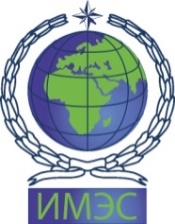 Автономная некоммерческая организация высшего образования«ИНСТИТУТ МЕЖДУНАРОДНЫХ ЭКОНОМИЧЕСКИХ СВЯЗЕЙ»INSTITUTE OF INTERNATIONAL ECONOMIC RELATIONSс «06» июля 2020 г. по «01» августа 2020 г.Выполнил студенткурсакурсаформы обучения формы обучения 3/4очной/очно- заочной/заочнойочной/очно- заочной/заочнойобучающийся по направлению подготовкиобучающийся по направлению подготовкиобучающийся по направлению подготовкиобучающийся по направлению подготовкиобучающийся по направлению подготовки38.03.02 Менеджмент,38.03.02 Менеджмент,профильпрофильпрофиль«Международный менеджмент»«Международный менеджмент»«Международный менеджмент»«Международный менеджмент»(ФИО)(ФИО)(ФИО)(ФИО)(ФИО)(ФИО)(ФИО)(ФИО)Дата сдачи отчета: 01.08.2020(Ф И О руководителя практики от ИМЭС)(подпись)01.08.2020(дата)(ФИО обучающегося)(ФИО обучающегося)(ФИО обучающегося)(ФИО обучающегося)(ФИО обучающегося)(ФИО обучающегося)(ФИО обучающегося)(ФИО обучающегося)(ФИО обучающегося)(ФИО обучающегося)(ФИО обучающегося)(ФИО обучающегося)студентстуденткурсаформы обучения факультетаформы обучения факультета3/4/53/4/5очной/очно- заочной/заочнойочной/очно- заочной/заочнойочной/очно- заочной/заочнойочной/очно- заочной/заочнойочной/очно- заочной/заочноймировой экономики и международной торговли Автономной некоммерческой организации высшего образования «Институт международных экономических связей», мировой экономики и международной торговли Автономной некоммерческой организации высшего образования «Институт международных экономических связей», мировой экономики и международной торговли Автономной некоммерческой организации высшего образования «Институт международных экономических связей», мировой экономики и международной торговли Автономной некоммерческой организации высшего образования «Институт международных экономических связей», мировой экономики и международной торговли Автономной некоммерческой организации высшего образования «Институт международных экономических связей», мировой экономики и международной торговли Автономной некоммерческой организации высшего образования «Институт международных экономических связей», мировой экономики и международной торговли Автономной некоммерческой организации высшего образования «Институт международных экономических связей», мировой экономики и международной торговли Автономной некоммерческой организации высшего образования «Институт международных экономических связей», мировой экономики и международной торговли Автономной некоммерческой организации высшего образования «Институт международных экономических связей», мировой экономики и международной торговли Автономной некоммерческой организации высшего образования «Институт международных экономических связей», мировой экономики и международной торговли Автономной некоммерческой организации высшего образования «Институт международных экономических связей», мировой экономики и международной торговли Автономной некоммерческой организации высшего образования «Институт международных экономических связей», обучающийся     по     направлению     подготовкиобучающийся     по     направлению     подготовкиобучающийся     по     направлению     подготовкиобучающийся     по     направлению     подготовкиобучающийся     по     направлению     подготовкиобучающийся     по     направлению     подготовкиобучающийся     по     направлению     подготовкиобучающийся     по     направлению     подготовкиобучающийся     по     направлению     подготовки38.03.02 Менеджмент, 38.03.02 Менеджмент, профиль«Международный менеджмент»«Международный менеджмент»«Международный менеджмент»«Международный менеджмент»«Международный менеджмент»«Международный менеджмент»в периодс «06» июля 2020 г. по «01» августа 2020г.с «06» июля 2020 г. по «01» августа 2020г.с «06» июля 2020 г. по «01» августа 2020г.с «06» июля 2020 г. по «01» августа 2020г.с «06» июля 2020 г. по «01» августа 2020г.проходил проходил проходил учебную практику по получению первичных профессиональных умений и учебную практику по получению первичных профессиональных умений и учебную практику по получению первичных профессиональных умений и учебную практику по получению первичных профессиональных умений и учебную практику по получению первичных профессиональных умений и учебную практику по получению первичных профессиональных умений и учебную практику по получению первичных профессиональных умений и учебную практику по получению первичных профессиональных умений и учебную практику по получению первичных профессиональных умений и (наименование практики)(наименование практики)(наименование практики)(наименование практики)(наименование практики)(наименование практики)(наименование практики)(наименование практики)(наименование практики)навыков навыков навыков навыков навыков навыков навыков навыков навыков навыков навыков навыков в(полное наименование организации)(полное наименование организации)(полное наименование организации)(полное наименование организации)(полное наименование организации)(полное наименование организации)(полное наименование организации)(полное наименование организации)(полное наименование организации)(полное наименование организации)(полное наименование организации)(полное наименование организации)Руководителем практики от профильной организации назначен:Руководителем практики от профильной организации назначен:Руководителем практики от профильной организации назначен:Руководителем практики от профильной организации назначен:Руководителем практики от профильной организации назначен:Руководителем практики от профильной организации назначен:Руководителем практики от профильной организации назначен:Руководителем практики от профильной организации назначен:Руководителем практики от профильной организации назначен:Руководителем практики от профильной организации назначен:Руководителем практики от профильной организации назначен:Руководителем практики от профильной организации назначен:(ФИО и должность руководителя практики от профильной организации)(ФИО и должность руководителя практики от профильной организации)(ФИО и должность руководителя практики от профильной организации)(ФИО и должность руководителя практики от профильной организации)(ФИО и должность руководителя практики от профильной организации)(ФИО и должность руководителя практики от профильной организации)(ФИО и должность руководителя практики от профильной организации)(ФИО и должность руководителя практики от профильной организации)(ФИО и должность руководителя практики от профильной организации)(ФИО и должность руководителя практики от профильной организации)(ФИО и должность руководителя практики от профильной организации)(ФИО и должность руководителя практики от профильной организации)Обучающемуся предоставлено рабочее место вОбучающемуся предоставлено рабочее место вОбучающемуся предоставлено рабочее место вОбучающемуся предоставлено рабочее место вОбучающемуся предоставлено рабочее место вОбучающемуся предоставлено рабочее место вОбучающемуся предоставлено рабочее место вОбучающемуся предоставлено рабочее место в(указать структурное подразделение)(указать структурное подразделение)(указать структурное подразделение)(указать структурное подразделение)За время прохождения практики обучающийсяЗа время прохождения практики обучающийсяЗа время прохождения практики обучающийсяЗа время прохождения практики обучающийсяЗа время прохождения практики обучающийсяЗа время прохождения практики обучающийсяЗа время прохождения практики обучающийсяЗа время прохождения практики обучающийсяЗа время прохождения практики обучающийсяЗа время прохождения практики обучающийсяЗа время прохождения практики обучающийсяЗа время прохождения практики обучающийся(успешно выполнил / в целом выполнил / выполнил с затруднениями / не выполнил)(успешно выполнил / в целом выполнил / выполнил с затруднениями / не выполнил)(успешно выполнил / в целом выполнил / выполнил с затруднениями / не выполнил)(успешно выполнил / в целом выполнил / выполнил с затруднениями / не выполнил)(успешно выполнил / в целом выполнил / выполнил с затруднениями / не выполнил)(успешно выполнил / в целом выполнил / выполнил с затруднениями / не выполнил)(успешно выполнил / в целом выполнил / выполнил с затруднениями / не выполнил)(успешно выполнил / в целом выполнил / выполнил с затруднениями / не выполнил)(успешно выполнил / в целом выполнил / выполнил с затруднениями / не выполнил)(успешно выполнил / в целом выполнил / выполнил с затруднениями / не выполнил)(успешно выполнил / в целом выполнил / выполнил с затруднениями / не выполнил)(успешно выполнил / в целом выполнил / выполнил с затруднениями / не выполнил)утвержденное индивидуальное задание.утвержденное индивидуальное задание.утвержденное индивидуальное задание.утвержденное индивидуальное задание.утвержденное индивидуальное задание.утвержденное индивидуальное задание.утвержденное индивидуальное задание.утвержденное индивидуальное задание.утвержденное индивидуальное задание.утвержденное индивидуальное задание.утвержденное индивидуальное задание.утвержденное индивидуальное задание.При прохождении практики проявил себя:При прохождении практики проявил себя:При прохождении практики проявил себя:При прохождении практики проявил себя:При прохождении практики проявил себя:При прохождении практики проявил себя:При прохождении практики проявил себя:При прохождении практики проявил себя:При прохождении практики проявил себя:При прохождении практики проявил себя:При прохождении практики проявил себя:При прохождении практики проявил себя:(оценка отношения к поставленным задачам,(оценка отношения к поставленным задачам,(оценка отношения к поставленным задачам,(оценка отношения к поставленным задачам,(оценка отношения к поставленным задачам,(оценка отношения к поставленным задачам,(оценка отношения к поставленным задачам,(оценка отношения к поставленным задачам,(оценка отношения к поставленным задачам,(оценка отношения к поставленным задачам,(оценка отношения к поставленным задачам,(оценка отношения к поставленным задачам,ответственности их выполнения,ответственности их выполнения,ответственности их выполнения,ответственности их выполнения,ответственности их выполнения,ответственности их выполнения,ответственности их выполнения,ответственности их выполнения,ответственности их выполнения,ответственности их выполнения,ответственности их выполнения,ответственности их выполнения,реализации умений и навыков,реализации умений и навыков,реализации умений и навыков,реализации умений и навыков,реализации умений и навыков,реализации умений и навыков,реализации умений и навыков,реализации умений и навыков,реализации умений и навыков,реализации умений и навыков,реализации умений и навыков,реализации умений и навыков,достижений и/или недостатков в работе)достижений и/или недостатков в работе)достижений и/или недостатков в работе)достижений и/или недостатков в работе)достижений и/или недостатков в работе)достижений и/или недостатков в работе)достижений и/или недостатков в работе)достижений и/или недостатков в работе)достижений и/или недостатков в работе)достижений и/или недостатков в работе)достижений и/или недостатков в работе)достижений и/или недостатков в работе)(ФИО руководителя практики от профильной организации)(подпись)01.08.2020МПдатаАвтономная некоммерческая организация высшего образования«ИНСТИТУТ МЕЖДУНАРОДНЫХ ЭКОНОМИЧЕСКИХ СВЯЗЕЙ»INSTITUTE OF INTERNATIONAL ECONOMIC RELATIONSОбучающегося курсакурсаформы обучения(ФИО обучающегося)(ФИО обучающегося)(ФИО обучающегося)(ФИО обучающегося)(ФИО обучающегося)(ФИО обучающегося)(ФИО обучающегося)(ФИО обучающегося)Направление подготовкиНаправление подготовки38.03.02 Менеджмент 38.03.02 Менеджмент 38.03.02 Менеджмент профиль«Международный менеджмент»«Международный менеджмент»Срок прохождения практики: Срок прохождения практики: Срок прохождения практики: с «06» июля 2020 г. по «01» августа 2020 г.с «06» июля 2020 г. по «01» августа 2020 г.с «06» июля 2020 г. по «01» августа 2020 г.с «06» июля 2020 г. по «01» августа 2020 г.с «06» июля 2020 г. по «01» августа 2020 г.(указать сроки)(указать сроки)(указать сроки)(указать сроки)(указать сроки)Место прохождения практики:Место прохождения практики:Место прохождения практики:(полное название организации и структурного подразделения)(полное название организации и структурного подразделения)(полное название организации и структурного подразделения)(полное название организации и структурного подразделения)(полное название организации и структурного подразделения)(полное название организации и структурного подразделения)(полное название организации и структурного подразделения)(полное название организации и структурного подразделения)№ п/пКонтролируемый этап практикиСодержаниеСрок1Подготовительный этапОрганизационно-инструктивное собрание, выдача индивидуального задания на практику, рабочего графика (плана), разъяснение целей, задач практики и форм отчетности06.07.201Подготовительный этапИнструктаж по ознакомлению с требованиями охраны труда, техники безопасности, пожарной безопасности, а также правилами внутреннего трудового распорядка06.07.202Содержательный этапВыполнение индивидуальных заданий № 1-6 07.07.20-27.07.203Результативно-аналитический этапПодготовка отчета по практике  28.07.20-01.08.20Руководитель практики от ИМЭС(ФИО)(подпись)Руководитель практики от профильной организации(ФИО)(подпись)Обучающийся(ФИО)(подпись)Автономная некоммерческая организация высшего образования«ИНСТИТУТ МЕЖДУНАРОДНЫХ ЭКОНОМИЧЕСКИХ СВЯЗЕЙ»INSTITUTE OF INTERNATIONAL ECONOMIC RELATIONS Обучающегося  Обучающегося курсакурсаформы обучения(ФИО обучающегося)(ФИО обучающегося)(ФИО обучающегося)(ФИО обучающегося)(ФИО обучающегося)(ФИО обучающегося)(ФИО обучающегося)(ФИО обучающегося)(ФИО обучающегося)(ФИО обучающегося)(ФИО обучающегося)Направление подготовкиНаправление подготовкиНаправление подготовки38.03.02 Менеджмент 38.03.02 Менеджмент 38.03.02 Менеджмент 38.03.02 Менеджмент 38.03.02 Менеджмент профиль«Международный менеджмент»«Международный менеджмент»Срок прохождения практики: Срок прохождения практики: Срок прохождения практики: Срок прохождения практики: Срок прохождения практики: Срок прохождения практики: Срок прохождения практики: с «06» июля 2020 г. по «01» августа 2020 г.с «06» июля 2020 г. по «01» августа 2020 г.с «06» июля 2020 г. по «01» августа 2020 г.с «06» июля 2020 г. по «01» августа 2020 г.(указать сроки)(указать сроки)(указать сроки)(указать сроки)Место прохождения практики:Место прохождения практики:Место прохождения практики:Место прохождения практики:Место прохождения практики:(полное название организации и структурного подразделения)(полное название организации и структурного подразделения)(полное название организации и структурного подразделения)(полное название организации и структурного подразделения)(полное название организации и структурного подразделения)(полное название организации и структурного подразделения)(полное название организации и структурного подразделения)(полное название организации и структурного подразделения)(полное название организации и структурного подразделения)(полное название организации и структурного подразделения)(полное название организации и структурного подразделения)Цель практики:получение первичных профессиональных умений и навыковполучение первичных профессиональных умений и навыковполучение первичных профессиональных умений и навыковполучение первичных профессиональных умений и навыковполучение первичных профессиональных умений и навыковполучение первичных профессиональных умений и навыковполучение первичных профессиональных умений и навыковполучение первичных профессиональных умений и навыковполучение первичных профессиональных умений и навыковполучение первичных профессиональных умений и навыковКонтролируемый этап практикиСодержаниеОтметка о выполнении(текущий контроль):выполнено / не выполненоПодпись руководителя практики от профильной организации Подготови-тельный этапОрганизационно-инструктивное собрание, выдача индивидуального задания на практику, рабочего графика (плана), разъяснение целей, задач практики и форм отчетностиПодготови-тельный этапИнструктаж по ознакомлению с требованиями охраны труда, техники безопасности, пожарной безопасности, а также правилами внутреннего трудового распорядкаСодержа-тельный этапЗадание 1. Охарактеризовать организационно-управленческую деятельность предприятияСодержа-тельный этапЗадание 2. Принять участие в решении стратегических и оперативных управленческих задач,  в том числе в рамках групповой работы с использованием основных теорий мотивации, лидерства и власти  (ПК-1) Содержа-тельный этапЗадание 3. Предложить способы  разрешения конфликтных ситуаций на предприятии на основе современных технологий управления персоналом (ПК-2)Содержа-тельный этапЗадание 4. Проанализировать взаимосвязь между   функциональными  стратегиями  предприятия  (маркетинговая, финансовая, кадровая) с целью подготовки сбалансированных управленческих решений  (ПК-5)Содержа-тельный этапЗадание 5. Принять участие в процессе управления проектом, программой внедрения технологических и продуктовых инноваций или программой организационных изменений (ПК-6)Содержа-тельный этапЗадание 6. Охарактеризовать систему внутреннего документооборота предприятия и овладеть навыками документального оформления решений в управлении. Принять участие в организации и поддержании связей с деловыми партнерами (ПК-8, ПК-11, ПК-12)Результативно-аналитический этапПодготовка отчёта по практике Руководитель практики от ИМЭС(ФИО)(подпись)СОГЛАСОВАНОСОГЛАСОВАНОСОГЛАСОВАНОРуководитель практики от профильной организацииРуководитель практики от профильной организацииРуководитель практики от профильной организации(ФИО)подпись06.07.2020датаОбучающийся(ФИО)(подпись)